РОССИЙСКАЯ  ФЕДЕРАЦИЯ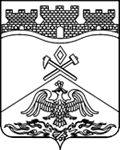 РОСТОВСКАЯ ОБЛАСТЬмуниципальное бюджетное общеобразовательное учреждениег.Шахты Ростовской области«Средняя общеобразовательная школа №50»346536, Ростовская область, г. Шахты, ул. Паустовского, 2-а,  тел: (8636) 288-666,   е-mail: sckool50@mail.ru                                              РАБОЧАЯ ПРОГРАММАпо     правуУровень общего образования (класс)   11(начальное общее, основное общее, среднее общее образование с указанием класса)Данная рабочая программа рассчитана на  __________________часов в соответствии с календарно-учебным графиком, учебным планом, расписанием занятий на 2019-2020 учебный год. Учитель  Передера И.В.Программа разработана на основе:- федерального компонента государственного образовательного стандарта, утвержденного приказом Минобразования РФ от 05.03.2004 года № 1089;- БУП – 2004, утвержденного приказом Минобразования РФ №1312 от 09.03.2004 года;-примерной программы среднего общего образования по праву  (базовый уровень);-авторской программы А.Ф. Никитина, Т.Ф. Никитиной по праву  для учащихся 10-11 классов к учебнику  «Право. Базовый и углубленный уровни. 10-11классы», автор А.Ф. Никитин, Т.Ф. Никитина.                                                 2019-2020 учебный годПланируемые результаты освоения предметаВ результате изучения курса «Право» ученик должен:знать/понимать права и обязанности, гражданина как участника конкретных правоотношений  механизмы реализации и способы защиты прав человека и гражданина в России, органы и способы международно-правовой защиты прав человека, формы и процедуры избирательного процесса в России; основные гражданские, политические, экономические, социальные и культурные права и свободы человека, уметь их характеризовать и иллюстрировать их реализацию в своей жизнипорядок приобретения и прекращения гражданства РФ. понятия «унитарное государство», «федерация», «конфедерация», «гражданство»  уметь:правильно употреблять основные правовые понятия и категории (юридическое лицо, правовой статус, компетенция, полномочия, судопроизводство); классифицировать и анализировать формы государства, принципы правового государства.характеризовать: основные черты правовой системы России, порядок принятия и вступления в силу законов, характеризовать систему права по отраслям, норму права и её структуру характеризовать основы конституционного строя РФ, классифицировать и характеризовать ветви государственной власти. Объяснять понятия:    гражданство, натурализация, двойное гражданство, апатрид, бипатрид, иностранцы, беженцы. объяснить взаимосвязь государства и права, классифицировать и характеризовать теории происхождения государства и права,объяснять: взаимосвязь права и других социальных норм; основные условия приобретения гражданства; различать: виды судопроизводства; полномочия правоохранительных органов, адвокатуры, нотариата, прокуратуры; организационно-правовые формы предпринимательства; порядок рассмотрения споров в сфере отношений, урегулированных правом;работать с текстом учебника, выделять главное, использовать ранее изученный материал для решения познавательных задач.анализировать, делать выводы, отвечать на вопросы.использовать приобретенные знания и умения в практической деятельности и повседневной жизни для:поиска, первичного анализа и использования правовой информации; обращения в надлежащие органы за квалифицированной юридической помощью;анализа норм закона с точки зрения конкретных условий их реализации;выбора соответствующих закону форм поведения и действий в типичных жизненных ситуациях, урегулированных правом; определения способов реализации прав и свобод, а также защиты нарушенных прав;изложения и аргументации собственных суждений о происходящих событиях и явлениях с точки зрения права;решения правовых задач (на примерах конкретных ситуаций).Содержание Основные отрасли праваГражданские право- 3час.Понятие и источники гражданского права. Гражданский Кодекс РФ, его содержание и особенности. Обязательственное право. Понятие обязательства. Понятие сделки, договора. Стороны договора. Виды договоров. Право собственности. Понятие собственности. Виды собственности. Правомочия собственника. Объекты собственника. Способы приобретения права собственности. Прекращение права собственности.Гражданская правоспособность и дееспособность. Признание гражданина недееспособным или ограничено дееспособным. Гражданские права несовершеннолетних. Эмансипация. Предприниматель  и предпринимательская деятельность. Виды предприятий.Нематериальные блага, пути их защиты. Причинение и возмещение вреда.Налоговое право- 1 час.Понятие налога, сбора, пошлины. Налоговое право. Система налогового законодательства. Права и обязанности налогоплательщика. Субъекты и объекты налоговых правоотношений. Налоговые организации. Аудит.   Налоги с физических лиц. Налоговая дееспособность. Подоходный налог. Налог на имущество.               Декларация о доходах. Ответственность за уклонение от уплаты налогов. Административная и      уголовная ответственность.Семейное право- 2час.Понятие и источники семейного права. Семейный кодекс РФ. Понятие семьи. Члены семьи. Семейные правоотношения.Брак, условия его заключения. Порядок регистрации брака. Права и обязанности супругов.Брачный договор. Личные права. Имущественные права и обязанности. Брачный договор. Прекращение брака.Права и обязанности родителей и детей. Лишение, ограничение, восстановление родительских прав. Алименты. Усыновление. Опека. Попечительство.Трудовое право- 3 час.Понятие и источники трудового права. Трудовой кодекс РФ. Трудовые правоотношения. Права и обязанности работника и работодателя.Трудовой договор: понятие и виды, порядок заключения и расторжения. Трудовая книжка. Коллективный договор. Стороны и порядок заключения трудового договора.Оплата труда. Заработная плата в производственной сфере. Системы оплаты труда: повременная, сдельная, дополнительная. Охрана труда. Государственный надзор и контроль за соблюдением законов об охране труда. Охрана труда и здоровья женщин и несовершеннолетних.Индивидуальные и коллективные трудовые споры. Комиссия по трудовым спорам (КТС). Забастовки. Дисциплина труда. Правила внутреннего трудового распорядка. Дисциплинарная и материальная ответственность работников. Порядки возмещения ущерба.Административное право- 1 час.Понятие и источники административного права. Административное правовое регулирование. Административная ответственность. Кодекс РФ об административных правонарушениях. Административные правонарушения. Признаки и виды административных правонарушений. Административные наказания и их виды. Подведомственность дел об административных правонарушениях.Уголовное право- 3час.Понятие преступления. Принципы российского уголовного права. Уголовный кодекс РФ, его особенности. Понятие преступления. Состав преступления. Категория преступлений. Неоднократность преступлений. Совокупность преступлений. Рецидив преступлений. Основные группы преступлений. Понятие уголовной ответственности, ее основания. Понятие и цели наказания. Виды наказаний. Ответственность несовершеннолетних. Меры процессуального принуждения. Досудебное производство. Судебное производство.   Защита прав обвиняемого, потерпевшего и свидетеля в уголовном процессе. Основы судопроизводства 1часКонституционное, гражданское, арбитражное, уголовное судопроизводство. Основания и порядок обращения в Конституционный суд РФ. Правовые последствия принятия решения Конституционным судом РФ. Принципы гражданского процесса. Порядок обращения в суд. Судебное разбирательство. Порядок обжалования судебных решений. Особенности уголовного процесса. Стадии уголовного процесса. Порядок обжалования судебных решений в уголовном процессе.Профессиональной юридическое образование.  Особенности профессиональной юридической деятельности. Профессиональная этика. Юридические профессии: судьи и адвокаты. Юридические профессии: прокуроры, нотариусы, следователи. Особенности профессиональной юридической деятельности. Правовая культура Правовая культура- 1 час.Понятие правовой культуры. Содержание правовой культуры. Пути совершенствование правовой культуры.Итоговый урок 1часФормы организации учебных занятий1)Фронтальная. Лекция-беседа , старшеклассники  включаются в работу, приводят примеры, рассказывают о прочитанном, делают самостоятельные выводы, то есть проявляют высокую активность. Насыщая беседу новым фактическим материалом, предлагая учащимся наводящие вопросы, учитель старается подвести их к самостоятельному формулированию выводов, правил, закономерностей и законов.2)Индивидуальная .Работа с учебником и другими источниками информации:    -умение читать и умение вести записи,     - составлять тезисы, аннотации, конспекты,     - формулировать основные идеи,     -классифицировать и обобщать собранные факты.Работа с терминами и обществоведческими понятиями - ведение словаря, составление кроссвордов.3)Групповая форма организации учебной деятельности учащихся -  парная форма учебной работыИспользуемые технологии (их элементы):- Ситуативного обучения.- Критическое мышление через чтение и письмо.                    Основные виды учебной деятельности.Виды деятельности со словесной (знаковой) основой:Слушание объяснений учителя.Самостоятельная работа с учебником.Отбор и сравнение материала по нескольким источникам.Систематизация учебного материала.Виды деятельности на основе восприятия элементов действительности:Анализ графиков, таблиц, схем.Объяснение наблюдаемых явлений, событий.Анализ проблемных ситуаций.Виды деятельности с практической (опытной) основой:Работа с раздаточным материалом.Сбор и классификация материала.Выполнение работ практикума.Преобладающие формы  контроля знаний, умений, навыков.Текущий контроль знаний, умений и навыков осуществляется в форме проверочных работ, тестирования, фронтальных опросов,  подготовки  презентаций, рефератов, устных ответовИспользуемые педагогические технологии: ИКТ, здоровьесберегающая, проектная, игровая, исследовательская, проблемная.ТЕМАТИЧЕСКО  ПЛАНИРОВАНИЕ СОГЛАСОВАНО                                    Протокол заседания методического совета МБОУ СОШ №50от ________2019 года № ____СОГЛАСОВАНОЗаместитель директора по УВР______________С.Ю.Богдан______________2019 года______________С.Ю.Богдан                                            УТВЕРЖДАЮДиректор МБОУ СОШ №50 г.Шахты______________	Л.Н.ДубровскаяПриказ № ___ от __________ 2019г. среднее общее образование№ п.пТемаКол-во часовIII. Основные отрасли праваIII. Основные отрасли праваIII. Основные отрасли права1.Гражданские право32Налоговое право13Семейное право24Трудовое право35Административное право26Уголовное право37Основы судопроизводства18Правовая культура19Повторение по курсу110Всего 17